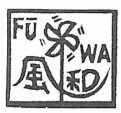 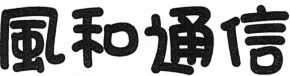 かやのみカフェにお越しください。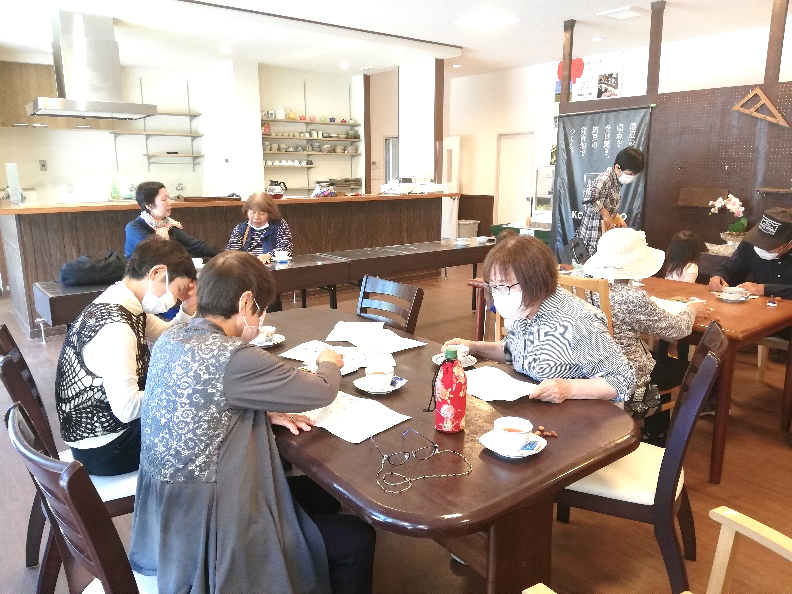 　今年度も奇数月の第4日曜日午前中はかやのみカフェを日置ふるさとステーション（中信の向かい）で開催しています。この2年間は新型コロナのために、あまり開催できていませんでしたが、5月22日は久しぶりの開催となりました。日置地区に地域おこし協力隊として来られている黒川さんにルイボスティをいれて頂き、自己紹介したり、一緒に参加してくれた小さな子どもたちの様子を微笑ましくながめたり、かやのみカフェでこれからどんなことをしたいか？などの相談をしたりしました。お天気もよく、「磯野宮神社までさんぽしよう！」ということになり、みんなでしりとりをしながらゆっくりとおさんぽしました。久しぶりにながめる大きな「はだかがや」の大木に、あらためて感動して、歴史や由来などを地域の方に伺いました。今回のかやのみカフェは、初めて参加して下さる方、農作業の休憩によって下さる方、たまたま帰省された方、ご近所の方など、子どもからお年寄りまで、いろんな方が出たり入ったりするとても楽しいひとときとなりました。　かやのみカフェは大人も子どもも、だれもが気軽に集える居場所です。また、専門職が「認知症」や「介護」の相談にも応じさせて頂きます。お茶をのみながら、おしゃべりしたり、手しごとや脳トレをしたり、皆さんと楽しいことをつくっていくカフェです。どうぞ、誰でもお気軽にお越しください。開催日	奇数月第4日曜日　午前10時から正午頃まで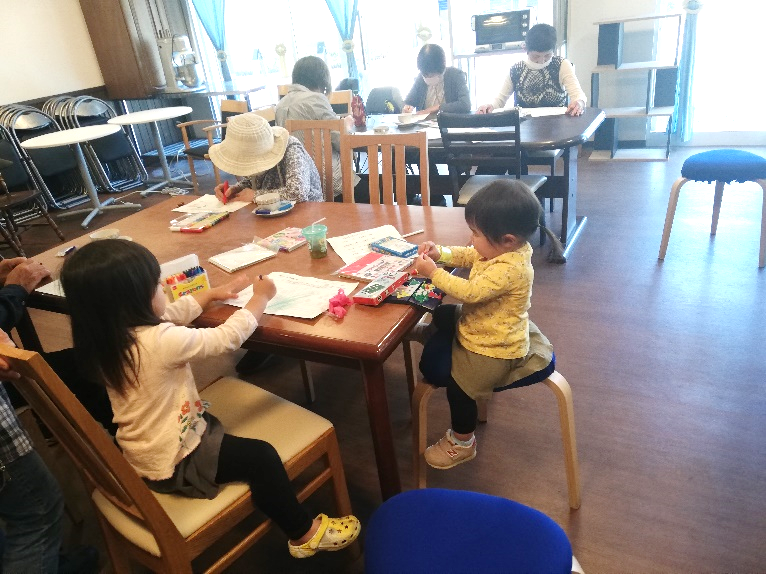 場　所	日置ふるさとステーション会　費	100円　＊予約は要りません。　＊お手伝い頂ける方（小中高校生も大歓迎）募集中です。開催日　（令和4年）7月24日、9月25日、11月27日、（令和5年）1月22日、3月26日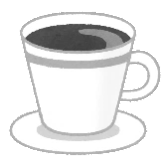 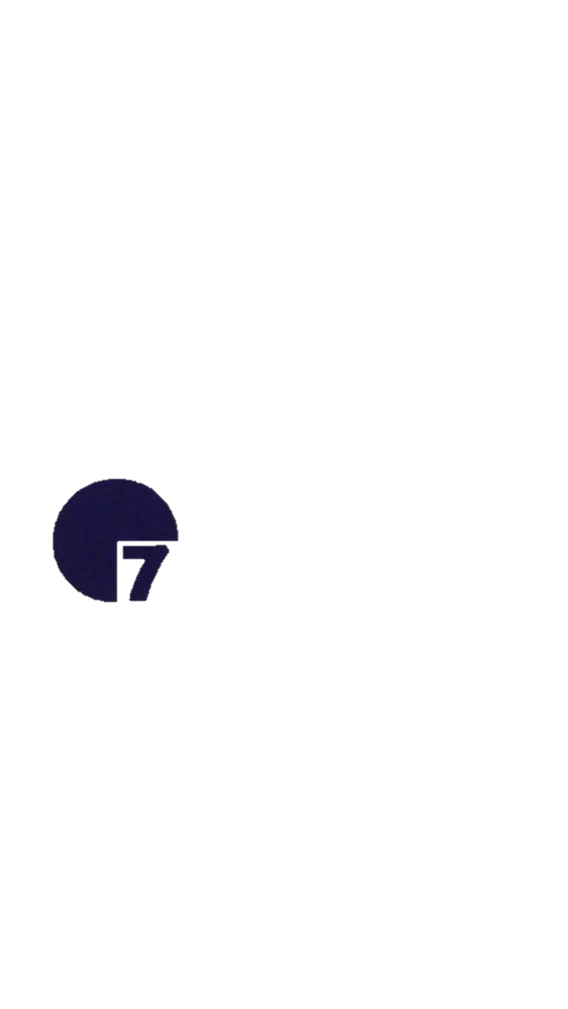 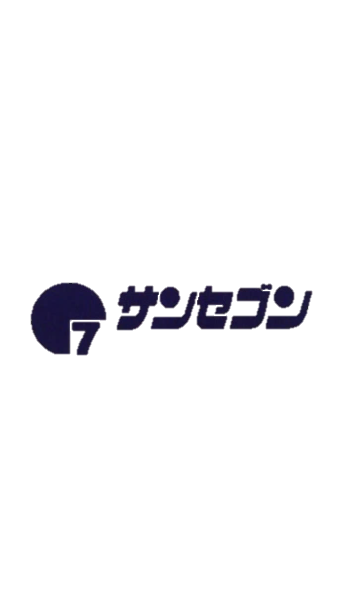 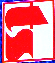 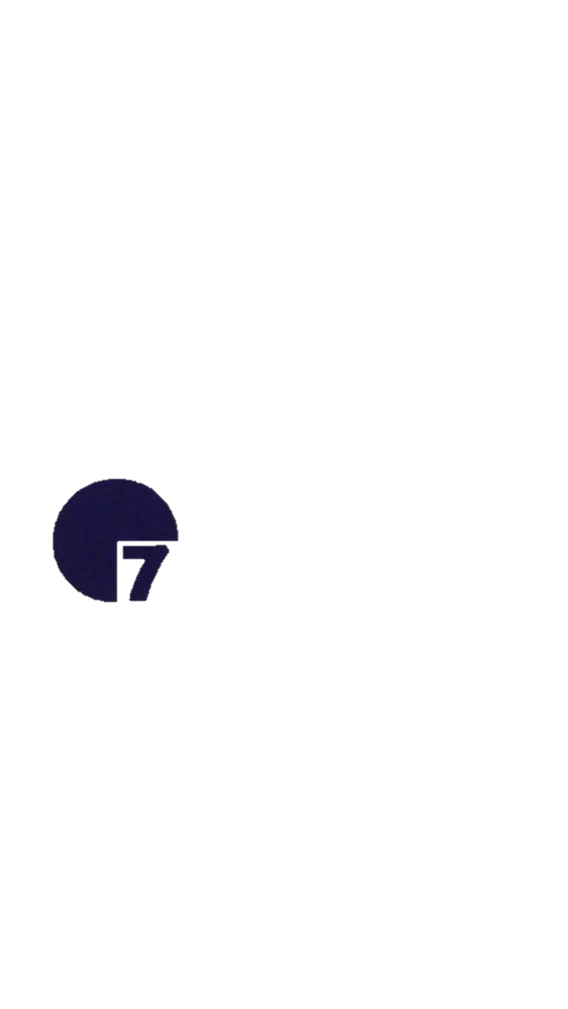 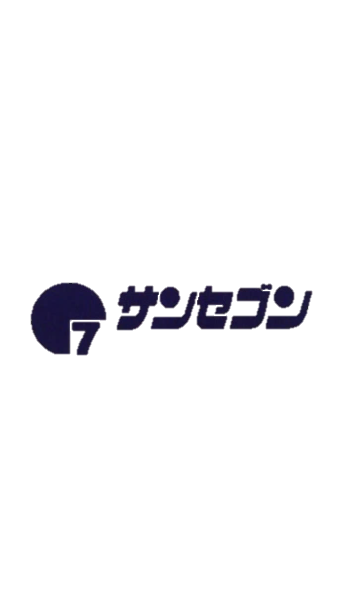 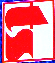 【草木は雨露のめぐみ養い得ては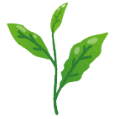 花の父母たり（謡曲「熊野」）】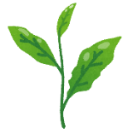 　　　　日本茶を楽しむ会Tan-te　中尾真紀子雨の季節が訪れるたびに頭に浮かぶ好きなことばの一つです。振り返ると、５月の新茶シーズンには、天気予報をたびたび確認して、「晴れだ♪雨だ･･･」と一喜一憂していました。茶摘みは雨の日には出来ないからです。ただ、雨後には新芽がググッと成長し、茶樹の生命力を感じる瞬間でもありました。お茶に関わる私たちにとって、５月は新茶に向き合い、夢中で前進する1ヶ月でした。梅雨になり、雨露のめぐみを感じながら、少し立ち止まって心を落ち着けたいところです。雨の日や晴れの日があるのは天気だけではなく、人生においても同じで、晴れの日ばかりでは成長はないのかな、晴れたり曇ったり、向かい風があったり、かがやく虹の日も･･･いろいろな経験の積み重ねが人を成長させてくれるのでしょう。日本茶を楽しむ会タンテは、茶の活動をはじめたばかりの頃は一人で四苦八苦することもありました。現在は仲間が20名になり、茶の栽培は3年が経過して、今後のアイデアも次々と湧いています。メンバー以外に応援してくださる方との出会いも楽しみとなっていて、お茶がつなげてくれた縁は、大切なかけがえのない時間となりました。茶園に没頭する日々だったので、急須でお茶を淹れながら心がリラックスできるひとときを作りたいと思います。雨露のめぐみを得て花開くことが多いように、これからもお茶と一緒に歩み続けます。またどこかで、お茶の話しに花を咲かせましょう。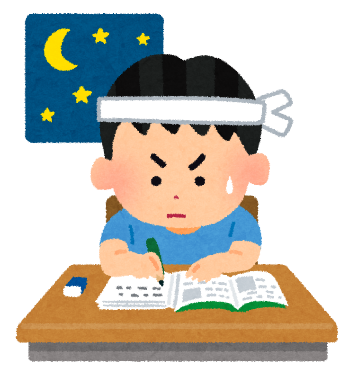 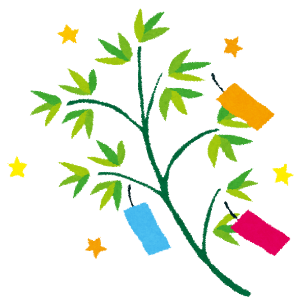 